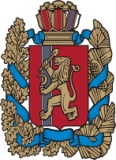 МАНЗЕНСКИЙ СЕЛЬСКИЙ СОВЕТ ДЕПУТАТОВБОГУЧАНСКОГО РАЙОНАКРАСНОЯРСКОГО КРАЯРЕШЕНИЕ 10.11.2023                                      п. Манзя                                   № 19/45   
О  назначении и проведении опросаграждан, жителей Манзенского сельсоветаБогучанского района 	В соответствии с федеральным законом от 06.10.2003 № 131-ФЗ «Об общих принципах организации местного самоуправления в Российской Федерации», руководствуясь Уставом Манзенского сельсовета, решением Манзенского сельского Совета депутатов от 27.10.2023 № 19/44 «Об утверждении Порядка выявления мнения граждан по вопросу о поддержке инициативного проекта путем опроса граждан», Манзенский сельский Совет депутатов РЕШИЛ:Назначить опрос граждан, проживающих на территории Манзенского сельсовета Богучанского района Красноярского края (далее опрос граждан), и провести его в период с 10.11.2023г по 23.11.2023г.Утвердить состав комиссии по проведению опроса граждан согласно приложению № 1.Установить минимальную численность жителей сельского поселения,участвующих в опросе, в количестве  276  человека.Администрации Манзенского сельсовета обеспечить доведение до жителей Манзенского сельсовета настоящего решения через информационные стенды, газету «Манзенский вестник», а также иными общедоступными способами не менее, чем за 10 дней до проведения опроса.Настоящее решение вступает в силу со дня его подписания и подлежит  опубликованию в газете «Манзенский вестник».Председатель Манзенского сельского Совета депутатов                                                                     А.Н.ПаршинцеваИ.о.Главы Манзенского сельсовета                                       Е.Н.БезрукихПриложение 1Состав комиссии по проведению опроса граждан, жителей Манзенского сельсовета Богучанского района по вопросу инициативного проектаБезруких Е.Н – зам.Главы  администрации Манзенского сельсовета;Давыдова Анна Константиновна-  инструктор по спорту  администрации Манзенского сельсовета;Паршинцева Александра Николаевна – депутат Манзенского сельского Совета;Косова Светлана Александровна.  – депутат Манзенского сельского Совета; Кутузова Светлана Сергеевна. – от общественности; 